MAS Moravská cesta vyhlašuje ve spolupráci
s MAS - Partnerství Moštěnka, MAS Regionem HANÁ, MAS Prostějov venkov, MAS Na cestě k prosperitě a Asociací regionálních značek:5. VÝZVUk předkládání žádostí o udělení značky„HANÁ regionální produkt®“Váš výrobek si zaslouží značku „HANÁ regionální produkt®“Jste-li výrobce, producent, zemědělec nebo řemeslník z Hané a jste hrdý na místo, kde žijetea pracujete, můžete pro svůj výrobek nebo produkt získat značku „HANÁ regionální produkt®“. Značka garantuje, že Váš výrobek je:  vyroben na území Hanéjedinečný a kvalitníšetrný k životnímu prostředípropagaci doma i mimo hranice Hanéspolupráci s jinými regiony ČRzařazení do novin „Doma na HANÉ“účast na významných akcích v krajispoluúčast na národním projektuCo Vám značka přinese?Stejně jako každý region v České republice, i region Haná má svůj vlastní neopakovatelný charakter daný přírodním bohatstvím, kulturou a staletými tradicemi jejich obyvatel. Také výrobky 
a produkty pocházející z regionu Hané nesou část tohoto charakteru – je do nich vložena práce zdejších řemeslníků a zemědělců, i část jejich duše. Zavedení značky pro výrobky, která garantuje jejich původ na Hané, je jednou z cest, jak zviditelnit produkci místních výrobců. A to jak vůči turistům a návštěvníkům regionu, tak vůči jeho obyvatelům. 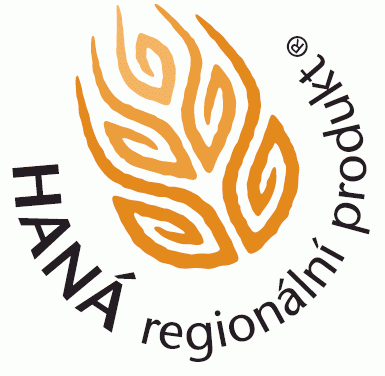 Vhodné aktivity - značení je určeno širokému spektru výrobců: Řemeslné výrobky, stavby a umělecká díla: např. výrobky ze dřeva, slaměné ozdoby, krajky, šperky, keramika, sklo, papírové obaly, upomínkové předměty, nábytek a další Potraviny a zemědělské produkty: např. mléko, sýry, maso, vejce, pečivo, obiloviny, ovoce, zelenina, víno, nápoje (šťávy a mošty), med a další Přírodní produkty: např. lesní plody, léčivé byliny, čaje, extrakty z rostlin pro kosmetické účely, minerální voda a dalšíTermín příjmu žádostí o udělení značky: Žádosti budou přijímány v pracovní dny v termínu od 21. 8. do 27. 8. 2012 (od 9 do 15 hodin). Certifikace výrobků bude probíhat 6. 9. 2012, od 10 hodin v zasedací místnosti Obecního úřadu v Července.  Slavnostní předávání certifikátů se uskuteční u příležitosti:  Dne MAS Moravská cesta v Hanáckém skanzenu v Příkazech (15. 9. 2012).Kontakty pro další informace a bezplatné konzultace: Julie Zendulková, tel: 724 111 510, e-mail: julie.zendulkova@moravska-cesta.cz, www.moravska-cesta.cz (HANÁ regionální produkt)